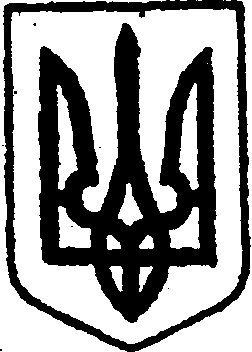 КИЇВСЬКА ОБЛАСТЬТЕТІЇВСЬКА МІСЬКА РАДАVІІІ СКЛИКАННЯЧОТИРНАДЦЯТА  СЕСІЯПРОЄКТ  Р І Ш Е Н Н Я 27 січня 2022 р.                                                                          №  - 14 - VІІІПро приватизацію об’єкта комунальноївласності Тетіївської міської територіальної громади – нежитлової будівлі, що розташована по вулиці Соборна, 11 в місті Тетієві Білоцерківського району Київської області        Відповідно до п. 30 ч. 1 ст. 26, ч. 5 ст. 60 Закону України «Про місцеве самоврядування в Україні», абзацу 5 ч. 1 ст. 10 Закону України «Про приватизацію державного і комунального майна», з метою забезпечення надходження коштів до місцевого бюджету від приватизації об’єктів комунальної власності,  враховуючи висновки та рекомендації постійної депутатської комісії з питань торгівлі, житлово-комунального господарства, побутового обслуговування, громадського харчування, управління комунальною власністю,  благоустрою, транспорту, зв’язку, Тетіївська міська рада ВИРІШИЛА:Здійснити приватизацію шляхом продажу на електронному аукціоні об’єкта комунальної власності Тетіївської міської територіальної громади – нежитлової двоповерхової цегляної будівлі 1968 року побудови, загальною площею 436, 2 кв. м., що обліковується на балансі Виконавчого комітету Тетіївської міської ради та знаходиться за адресою: вул. Соборна, 11, м. Тетіїв Білоцерківського району Київської області.Аукціонній комісії розробити умови продажу та визначити стартову ціну об’єкта приватизації, зазначеного в пункті 1 цього рішення, шляхом проведення незалежної експертної оцінки майна.Виконавчому комітету Тетіївської міської ради забезпечити:організацію приватизації об’єкта комунальної власності, зазначеного в пункті 1 цього рішення;опублікування цього рішення на офіційному веб-сайті Тетіївської міської ради та в електронній торговій системі.     4. Контроль за виконанням рішення покласти на першого заступника міського голови Кизимишина В. Й. та на постійну депутатську комісію з питань торгівлі, житлово-комунального господарства, побутового обслуговування, громадського харчування, управління комунальною власністю,  благоустрою, транспорту, зв’язку (голова – Фармагей В. В.)Міський голова                                              Богдан БАЛАГУРА